Coordinate My Care (CMC)How to join as a userQuick-guide for staff working at Barnet and Royal Free HospitalsComplete short training videohttps://www.coordinatemycare.co.uk/for-healthcare-professionals/training-viewing-creating-cmc-care-plans/ There are additional resources available in ‘clinical training’ section. If you prefer to attend a webinar, see ‘booking and confirming training’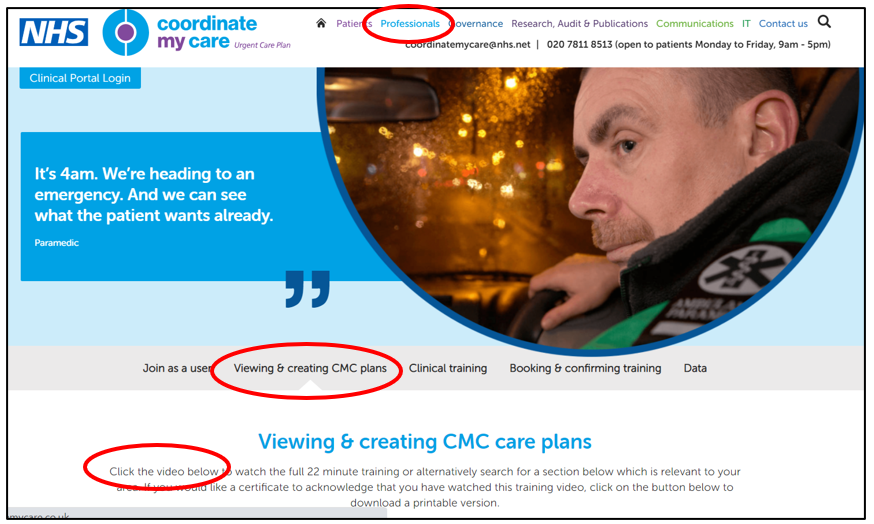 Complete User Access Form (UAF) -> ‘UAF for staff with nhs.net email address’https://www.coordinatemycare.co.uk/for-healthcare-professionals/become-a-user/Your login details will be emailed to you!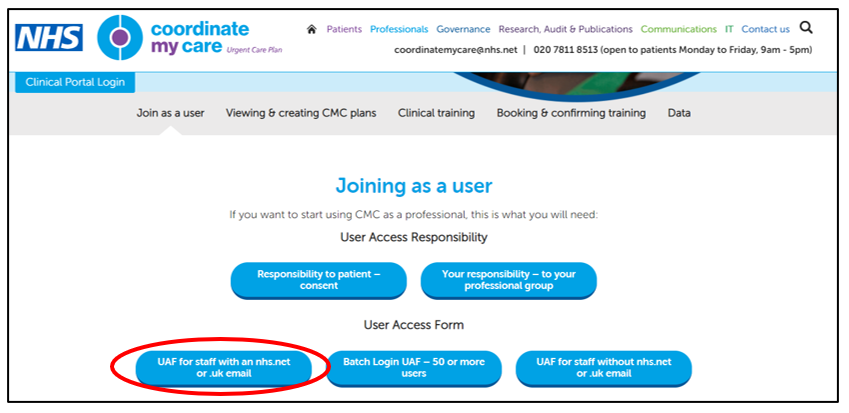 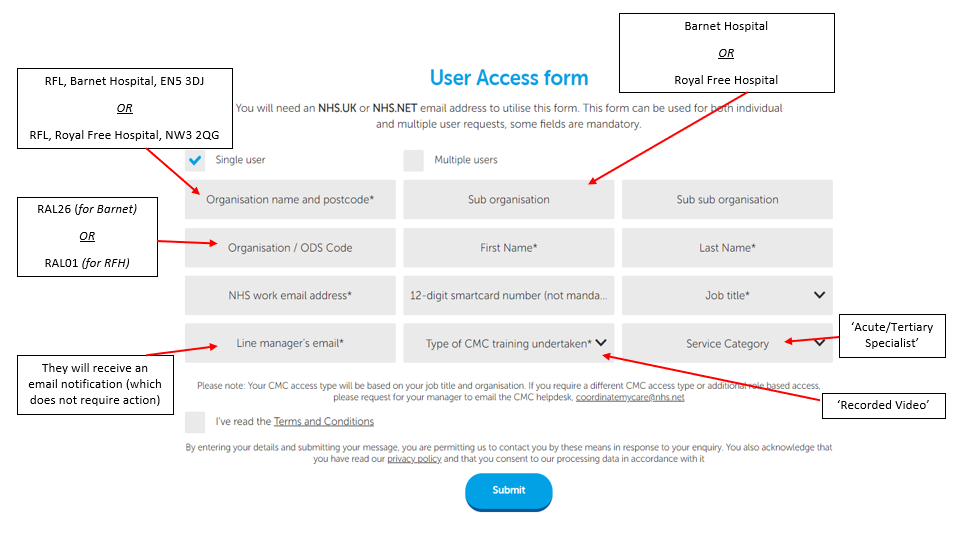 FAQS:I forgot my password!Email coordinatemycare@nhs.netI have a CMC login but I have moved/am moving TrustsComplete a new UAF form with details of new Trust or job role. Or email coordinatemycare@nhs.netI want to make a CMC record with my patient – is their address covered by CMC?CMC is widely available across London. Hertfordshire is not currently covered by CMC. If you are unsure, you may wish to use the following:https://www.coordinatemycare.co.uk/the-areas-we-cover/https://stephenkeable.github.io/ccg-lookup/I’d like to give my patient and their family more information about CMC There is a patient section on the website with information and videos, including information about myCMC. Leaflets are also available to print here. 